ЭКСПЕРТЫ КОМПЕТЕНЦИИ «ПРЕДПРИНИМАТЕЛЬСТВО»V Региональный чемпионат профессионального мастерства для людей с инвалидностью «Абилимпикс» в Пермском крае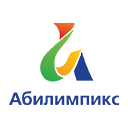 №п/пЭкспертНаименование места работы, должностьВоеводина Наталья Анатольевнаглавный экспертГБПОУ "Пермский колледж предпринимательства и сервиса", преподавательЛипатникова Татьяна ЮрьевнаГБПОУ "Пермский колледж предпринимательства и сервиса", старший методистФедотов Владимир АлександровичГБПОУ "Пермский колледж предпринимательства и сервиса", мастер производственного обучения